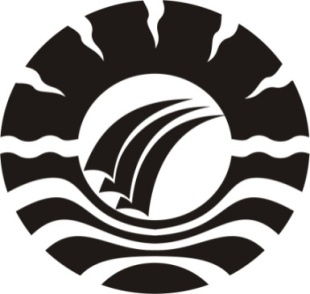 PENERAPAN BIMBINGAN KELOMPOK DENGAN METODE ROLE PLAYING UNTUK MENINGKATKATKAN KETERAMPILAN KOMUNIKASI SISWA DENGAN TEMAN SEBAYADI SMA NEGERI  3 POLEWALIS K R I P S IDiajukan Kepada Fakultas Ilmu Pendidikan Universitas Negeri MakassarUntuk Memenuhi Sebagian Persyaratan MemperolehGelar Sarjana Pendidikan (S. Pd.)OlehJUMAIRA084404029JURUSAN PSIKOLOGI PENDIDIKAN DAN BIMBINGANFAKULTAS ILMU PENDIDIKANUNIVERSITAS NEGERI MAKASAR2012PERSETUJUAN PEMBIMBINGJudul:  	PENERAPAN BIMBINGAN KELOMPOK DENGAN METODE ROLE PLAYING UNTUK MENINGKATKAN KETERMPILAN KOMUNIKASI SISWA DI SMA NEGERI 3 POLEWALIAtas nama saudara:Nama			:  JUMAIRANim	                        :  084404029Jurusan	:  Psikologi Pendidikan dan Bimbingan.Fakultas	:  Ilmu PendidikanSetelah diperiksa dan diteliti, dinyatakan telah memenuhi syarat untuk diujikan.					Makassar,    September 2012               Pembimbing I                                                           Pembimbing IIDr.Abdullah Sinring, M.Pd	Dr.Sulaiman Samad, M.Si	Nip. 19620303 198803 1 003	Nip. 19651231 199203 1035                                                      Mengetahui                                        Ketua Jurusan PPB FIP UNMDrs. H. Abdullah Pandang, M.Pd                                      Nip. 19601231 198702 1 005MOTTOMenjadi nomor satu bagi diri sendiri lebih baik daripada nomor satu di  bawah bayang-bayang kehebatan  orang  lain.Kuperuntukan karya  sederhana ini untuk  bunda dan Ayahanda,  yang tiada henti-hentinya memberikan doa kepada saya dengan penuh keikhlasan serta saudara-saudaraku  tercinta.PERNYATAAN KEASLIAN SKRIPSISaya yang bertanda tangan dibawah ini:Nama	:JUMAIRANomor Stambuk	: 084404029Jurusan	: Psikologi Pendidikan dan BimbinganFakultas	: Ilmu PendidikanJudul Skripsi         	:	Penerapan Bimbingan Kelompok Dengan Metode Role Playing Untuk Meningkatkan Keterampilan Komunikasi Siswa Di SMA Negeri 3 Polewali.Menyatakan dengan sebenarnya bahwa skripsi yang saya tulis ini benar merupakan hasil karya sendiri dan bukan merupakan pengambilalihan tulisan atau pikiran orang lain yang saya akui sebagai hasil tulisan atau pikiran sendiri.Apabila dikemudian hari terbukti atau dapat dibuktikan bahwa skripsi ini hasil jiplakan, maka saya bersedia menerima sanksi atas perbuatan tersebut sesuai ketentuan yang berlaku.Makassar,   November 2012Yang  Membuat  PernyataanJUMAIRA                                             084404029ABSTRAKJumaira,2012. Penerapan Bimbingan Kelompok Dengan Metode Role Playing Untuk Meningkatkan Keterampilan Komunikasi Siswa Di SMA Negeri 3 Polewali. Skripsi ini dibimbing oleh  Dr. Abdullah sinring,M.Pd dan Dr. Sulaiman Samad,M.Si. Jurusan Psikologi Pendidikan dan Bimbingan Fakultas Ilmu Pendidikan Universitas Negeri Makassar.Penelitian ini menelaah Penerapan Bimbingan Kelompok Dengan Metode Role Playing  Untuk Meningkatkan Keterampilan Berkomunikasi Siswa di SMA Negeri 3 Polewali. Masalah dalam penelitian ini adalah: 1.Bagaimana gambaran pelaksaan bimbingan dengan metode role playing  yang dapat mempengaruhi keterampilan berkomunikasi siswa di SMA Negeri 3 Polewali? 2.Bagaimana tingkat keterampilan berkomunikasi siswa dengan teman sebaya sebelum dan sesudah pemberian bimbingan kelompok dengan metode role playing ? 3.Apakah ada pengaruh bimbingan kelompok dengan metode role playing untuk meningkatkan keterampilan berkomunikasi siswa dengan teman sebaya? Tujuan penelitian ini adalah: 1.Untuk mengetahui gambaran pelaksanaan bimbingan kelompok dengan metode role playing yang dapat mempengaruhi tingkat keterampilan berkomunikasi siswa di SMA Negeri 3 Polewali.2. Untuk mengetahui tingkat keterampilan berkomunikasi siswa dengan teman sebaya sebelum dan sesudah pemberian bimbingan kelompok dengan metode role playing. 3.untuk  mengetahui pengaruh bimbingan kelompok dengan metode role playing dalam meningkatkan keterampilan berkomunikasi siswa dengan teman sebaya disekolah. Penelitian ini menggunakan pendekatan pre-eksperimen design terhadap 30 subjek penelitian yang merupakan siswa kelas XI IPS1, IPS2, IPS3, dan IPS4  SMA Negeri 3 polewali pada Tahun Ajaran 2011/2012. Pengumpulan data dengan menggunakan instrumen angket dan observasi. Analisis data menggunakan analisis statistik deskriptif dan analisis statistik inferensial t-tes. Hasil penelitian menunjukkan bahwa: (1) Tingkat keterampilan berkomunikasi siswa dengan teman sebaya di SMA Negeri 3 Polewali sebelum diberi perlakuan dalam  hal ini bimbingan kelompok dengan metode role playing berada pada kategori rendah, dan setelah diberi perlakuan bimbingan kelompok dengan metode role playing mengalami peningkatan atau berada pada kategor itinggi. (2) Penerapan bimbingan kelompok dengan metode role playing berpengaruh positif yang signifikan dalam meningkatkan tingkat keterampilan berkomunikasi siswa di SMA Negeri 3 Polewali.PRAKATAAlhamdulillah, segala puji bagi Allah SWT karena berkat rahmat dan karunia-Nya, sehingga skripsi ini dengan judul “Penerapan Bimbingan Kelompok Dengan Metode Role Playing Untuk Meningkatkan Keterampilan Berkomunikasi Siswa di SMA Negeri 3 Polewali” dapat diselesaikan. Shalawat dan salam selalu tercurahkan kepada baginda Nabi Muhammad SAW. Penulisan skripsi ini merupakan salah satu syarat akademik untuk memperoleh gelar sarjana pada Jurusan Psikologi Pendidikan dan Bimbingan Fakultas Ilmu Pendidikan.	Selama penulisan skripsi ini, peneliti telah banyak menghadapi berbagai hambatan dan persoalan yang menghalangi penulis, tapi penulis bisa menjalaninya dengan lapang dada dan sabar sehingga dapat terselesaikan, dikarenakan waktu, biaya, tenaga serta kemampuan peneliti yang sangat terbatas. Namun berkat bimbingan, motivasi, bantuan dan sumbangan pemikiran dari berbagai pihak, segala hambatan dan tantangan yang dihadapi peneliti dapat teratasi. Oleh karena itu, dengan penuh rasa hormat peneliti menghaturkan banyak terima kasih kepada Dr.Abdullah Sinring,M.Pd dan Dr.Sulaiman Samad,M.Si masing-masing selaku pembimbing I dan pembimbing II yang telah banyak meluangkan waktu dan tenaga dalam memberikan arahan, petunjuk dan motivasi kepada peneliti mulai dari penyusunan usulan penelitian hingga selesainya skripsi ini. Selanjutnya ucapan yang sama dihaturkan kepada:Prof. Dr.Ismail Tolla, M.Pd. sebagai Dekan Fakultas Ilmu Pendidikan Universitas Negeri Makassar.Drs. Ali Latif, M.Pd. sebagai Pembantu Dekan I, Andi Mappincara, M.Pd. sebagai Pembantu Dekan II, dan Drs. Muh. Faizal, M.Pd. sebagai Pembantu Dekan III, Fakultas Ilmu Pendidikan Universitas Negeri Makassar atas segala kebijaksanaan dan bantuannya dalam administrasi.Drs. H. Abdullah Pandang, M.Pd. dan Drs. Muhammad Anas Malik, M.Si, masing-masing sebagai Ketua Jurusan dan Sekretaris Jurusan Psikologi Pendidikan dan Bimbingan atas segala bantuannya dalam administrasi maupun dalam perkuliahan.Bapak dan Ibu Dosen Fakultas Ilmu Pendidikan, khususnya Jurusan Psikologi Pendidikan dan Bimbingan yang telah mendidik dan memberikan bekal ilmu pengetahuan kepada penulis.Drs.H.Hasanuddin Yasin,M.Si sebagai kepala sekolah SMA Negeri 3 Polewali terima kasih atas bantuannya untuk meneliti disekolahnya.Drs.Abdullah S sebagai guru BK beserta semua guru dan staf di SMA Negeri 3 Polewali atas kesediaanya untuk memberikan informasi yang peneliti butuhkan.Teristimewa buat kedua orang tuaku  Ayahanda Lagoning dan Ibunda Habia yang tercinta dengan susah payah dan ketulusannya mencurahkan cinta, kasih sayang dan perhatiannya dalam mendidik dan membesarkanku disertai dengan iringan do’a sehingga penulis dapat menyelesaikan studiBuat keluargaku tercinta nenekku Daraisa, Juhati, Arsyad, Najib, Hasan, Jamaluddin dan adeku Alim  serta  kemanakanku (Sri, Iwan, Desi, Heriyana, Ayu, Andrei, Sira, Farhan, Muflih) yang telah memberikan bantuan dan dukungan serta doanya dan selama penyelesaian studiku.Buat kak Misbahuddin,S.Sos  yang senantiasa menemani dalam suka dan duka serta memberi dukungan dan semangat selama ini. Buat sahabatku: Hikma, Viqhi, Jeli, Feby, Susi, Nata, Kiki, Linda, Syarif, Salam yang selalu memberikan semangat dan dukungannya  serta canda tawa selama ini.Buat daeng-daeng dan saudara-saudaraku di “AKSARA FIP UNM” terima kasih atas kecintaannya selama ini karena kalian  peneliti tahu arti persaudaraan.Sahabat-Sahabat penulis yaitu kak Yayat, Hikma, Rusbin serta teman-temanku kelas angkatan 2008 serta senior dan juniorku. Terima kasih atas segala bantuan dan dukungannya selama ini.Teman-teman seperjuangan di lokasi KKN Ilyas, Natsir, kak  Irvan, kak Anna, Kiki, Ratna, Ira  di Bantaeng Desa Pa’bentengan serta teman-teman PPL-BK di SMAN 10 Makassar, Hikma, Jeli, Idji  yang senantiasa memberikan bantuan serta bimbingannya sehingga skripsi ini dapat selesai.     Saudara-Saudara yang  tercinta di Pondok Dewa: Kak Nirma, Kak Nurmi, Sry, Hapsah, Cia, Eny, Nani, Ica dan ria.Terima kasih atas semua bantuan serta doa dan dukungannya dan juga atas kebersamaan-nya, menemaniku saat suka dan duka, dan atas segala canda tawanya.Adik-adik SMA  Negeri 3 Polewali kelas XI IPS 1 dan IPS 2 yang telah berpartisipasi dalam penelitian yang dilakukan penulis.Kepada semua pihak yang tidak sempat saya sebutkan namanya, namun telah membantu penulis dalam penyelesaian studi. Terima kasih.Kepada semua pihak yang tercantum di atas, semoga mendapat imbalan yang setimpal dari Allah SWT. Akhirnya penulis berharap semoga skripsi yang sederhana ini dapat bermanfaat sebagai bahan masukan dan informasi bagi pembaca, dan semoga kebaikan dan keikhlasan serta bantuan dari semua pihak bernilai ibadah di sisi Allah SWT. Amin.		Makassar,   November 2012								PenulisDAFTAR ISI	HalamanHALAMAN JUDUL                                                                                        iPERSETUJUAN PEMBIMBING                                                                  iiMOTTO                                                                                                            iiiPERNYATAAN KEASLIAN SKRIPSI                                                        ivABSTRAK                                                                                                        vPRAKATA                                                                                                       viDAFTAR ISI                                                                                                    xDAFTAR GAMBAR                                                                                      xiiDAFTAR TABEL                                                                                          xiiiDAFTAR LAMPIRAN                                                                                 xivBAB I.  PENDAHULUAN                                                                             1Latar Belakang Masalah                                                                 1	Rumusan Masalah                                                                          6Tujuan Penelitian                                                                           6Manfaat Hasil Penelitian                                                                7BAB II. TINJAUAN PUSTAKA DAN KERANGKA PIKIR                    9Kajian Pustaka                                                                        9Metode Role Playing                                                                9Pengertian  Role Playing                                                    9Macam-macam Permainan Peranan                                  12Landasan Teori Metode Role Playing                               12Tujuan Role Playing                                                        15Kelebihan dan Kelemahan Role Playing                         15Langkah-Langkah Pelaksanaan Role Playing                 17Bimbingan Kelompok                                                          21Pengertian Bimbingan Kelompok                                  21Tujuan Layanan Bimbingan Kelompok                         25Prinsip-Prinsip Bimbingan                                             27Pelaksanaan Bimbingan Kelompok                               30Komunikasi                                                                          35Pengertian Komunikasi                                                 35Proses Komunikasi                                                        36Konseptual Komunikasi                                                37Fungsi Komunikasi                                                       38Ragam Tingkatan Komunikasi atau Konteks-KonteksKomunikasi                                                                    40               Kegunaan Belajar Ilmu Komunikasi                            41Kerangka Pikir                                                                   47Hipotesis Penelitian                                                            49BAB III. METODE PENELITIAN                                                         49Pendekatan dan Desain Penelitian                                           49Variabel dan Defenisi Operasional                                          51Populasi dan sampel Penelitian                                               51Insrumen Penelitian	   53Tekhnik Analisis Data	   56BAB IV.  HASIL PENELITIAN DAN PEMBAHASAN	  59Hasil Penelitian	  59Pembahasan	  69BAB V.  KESIMPULAN DAN SARAN	  73Kesimpulan	  73Saran	  74DAFTAR PUSTAKA	  75LAMPIRAN ............................................................................................... RIWAYAT HIDUP	DAFTAR GAMBARNomor				NamaGambar			HalamanGambar 2.1 KerangkaPikir…………………………………………… 47		Gambar 2.2 Skala Semantic Defferensial.............................................. 53DAFTAR TABELNomor				NamaTabel			HalamanTabel 3.1 Keadaan populasi penelitian………………………..... 52Tabel 3.2 Keadaan sampel penelitian….……………………...... 52	Tabel 3.3 Pembobotan angket penelitian…..………………........54		Tabel 3.4 Kriteria penentuan hasil observasi…………………... 56Tabel 3.5 kategori tingkat keterampilan                berkomunikasi siswa………………………………….57Tabel 3.6	Data tingkat keterampilan berkomunikasi siswa dengan teman sebaya sebelum  (pretest) dan sesudah (posttest) di berikan bimbingan kelompok dengan metode role playing di SMA Negeri 3 Polewali…………………...............................................67Tabel 3.7 Data tingkat keterampilan komunikasi siswa..................69DAFTAR LAMPIRANNomor				Nama Lampiran			Halaman		Skenario Pelaksanaan Kegiatan ………………………........77Bahan informasi tentang komunikasi…… ……………........ 95Kisi-kisi Angket Sebelum Uji Coba ………………….........  99Angket Sebelum Uji Coba	 ……………………………....... 99Item Uji Coba Angket ………………………………........... 100	Hasil Analisis Uji Coba Lapangan ………………………… 102Kisi-kisi Angket Setelah Uji Coba	 ……………………........108 Angket Setelah Uji Coba ………………………………......  109Item Skala Pretest…………………………………………....112Item Skala Postest …………………………………………...114Pedoman Observasi	…………………………………. 116Data Tingkat keterampilan berkomunikasi Siswa (Penelitian) …………………………………………………  126Data Analisis Statistik Deskriptif ………………………….. ..127Uji Hipotesis Berdasarkan t-test……………………………. ..136Persuratan Dokumentasi Kegiatan Riwayat Hidup 		